§2104.  Cooperation among state officers and agencies to locate apparent ownerUnless prohibited by law of this State other than this Act, on request of the administrator, each officer, agency, board, commission, division and department of this State, any body politic and corporate created by this State for a public purpose, and each political subdivision of this State shall make its books and records available to the administrator and cooperate with the administrator to determine the current address of an apparent owner of property held by the administrator under this Act or to otherwise assist the administrator in the administration of this Act.  The administrator may also enter into data-sharing agreements to enable other governmental agencies to provide an additional notice to apparent owners of property held by the administrator.  [PL 2019, c. 498, §22 (NEW).]SECTION HISTORYPL 2019, c. 498, §22 (NEW). The State of Maine claims a copyright in its codified statutes. If you intend to republish this material, we require that you include the following disclaimer in your publication:All copyrights and other rights to statutory text are reserved by the State of Maine. The text included in this publication reflects changes made through the First Regular and First Special Session of the 131st Maine Legislature and is current through November 1. 2023
                    . The text is subject to change without notice. It is a version that has not been officially certified by the Secretary of State. Refer to the Maine Revised Statutes Annotated and supplements for certified text.
                The Office of the Revisor of Statutes also requests that you send us one copy of any statutory publication you may produce. Our goal is not to restrict publishing activity, but to keep track of who is publishing what, to identify any needless duplication and to preserve the State's copyright rights.PLEASE NOTE: The Revisor's Office cannot perform research for or provide legal advice or interpretation of Maine law to the public. If you need legal assistance, please contact a qualified attorney.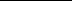 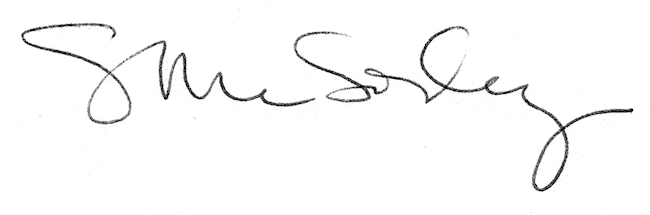 